COM 320 – Mass Media: Cultural Criticism & Problems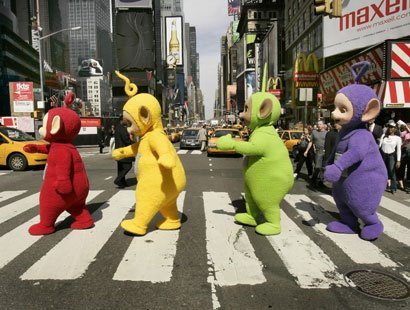 Instructor: Dr. John HuxfordFall 2019Tues & Thurs: 11am-12.15pm				Fell Hall 125OFFICE HOURSTues & Thurs: 12.15pm-1.45pm406 Fell Hallemail: jhuxfor@ilstu.eduCOURSE DESCRIPTION The aim of this course is to prepare you to be a more literate consumer – and manufacturer – of media products by encouraging you to think more deeply and critically about the media’s role in our society. Lectures, classroom activities and writing assignments have been designed to teach a range of core concepts surrounding mass media, and to assist you in applying these principles to the creation of quality media criticism. The course begins with an examination of the power of culture in shaping both society and the individual. We then move to a consideration of the modes of media communication before exploring a number of professional arenas and issues, including globalization, advertising and commercialization, journalism and politics. COURSE OBJECTIVESMy primary objective as an instructor is to do everything I can to create an atmosphere in which we can learn creatively, productively, and happily. Each member of this class contributes to that environment, and together we share the power to determine whether or not we achieve that goal. To that end, please do not hesitate to ask questions or to seek help, in or out of class.Upon successful completion of this course, you should be able to: Apply critical thinking skills to examine issues of power and persuasion.Become a more purposeful and ethically-aware consumer of media.Understand the influence of media channel on cultural meanings.Use the media more effectively to satisfy your own requirements.Have a firm grasp of the problems that surround the mass media.Understand how individuals and society at large are shaped by mass media and culture.This class fully supports ISU’s commitment to creating a working, learning and living environment that is welcoming, supportive, respectful, inclusive, diverse and free from discrimination and harassment.REQUIRED READINGThe following course text is available from the campus bookstores:Media and Culture with 2015 Update: An Introduction to Mass Communication 9th Edition, Bedford/St. Martin's (February 26, 2014). By Richard Campbell, Christopher R. Martin , Bettina Fabos.In addition, assigned readings are available on the ReggieNet site under “Resources.”INSTRUCTIONAL TASKS & ASSIGNMENTS There will be three main papers, with each aimed at helping the student to develop their critical understanding of mass media and culture. The course will also include in-class activities, quizzes, a group presentation and a final exam. Some in-class exercises will be graded on a pass/fail basis, with those students who miss these losing points.GRADINGPaper #1											20% of final gradePaper #2 					20%Quizzes						10%In-Class Activities				5%	Group Paper/Presentation			10%Media Use Report & Reflection paper		5%Exam						30%NOTE: Failure to complete any assignment/paper satisfactorily may incur an additional penalty, as well as the loss of the percentage points allocated here.COURSE POLICIESREQUIREMENTSAssigned readings should be read BEFORE class discussions, so as to facilitate student participation. Class attendance and participation are both expected and required. Students missing more than three classes without a satisfactory explanation will receive a grade penalty, as will students who repeatedly come late. Assignments must be completed and turned in at the beginning of the class period on the date they are due.  If you turn in an assignment late you will receive a zero for that assignment unless an alternate due date has PREVIOUSLY been approved. Penalty points may also be taken from your overall score.LAPTOPS AND OTHER ELECTRONIC DEVICESWhen in class, students should be engaged with the discussion.  To this end, cell phones and other devices should be turned off.  Note that the most efficient way to take notes is NOT by laptop, and the use of computers to surreptitiously surf the Web during class seriously impairs your ability to learn. Consequently the use of laptops in class is not recommended, although they may be used for the sole purpose of taking down notes offered on the board at the beginning of each class. Ten minutes will be allowed for this, after which time laptops must be closed and notes then taken by pen and paper for the remainder of the class. The use of cameras and other recording devices in class is strictly prohibited, as is the use of Google Glass.ACADEMIC INTEGRITYStudents are expected to accomplish their own work and submit work that is original for this class. All students are also responsible for reading and understanding the university’s position on academic integrity as outlined in the ISU Student Code of Conduct as found in the Student Handbook, Policy IIIB. It is not acceptable to claim “I didn’t know it was plagiarism” or “I didn’t know plagiarism was prohibited” as a defense.  If a breach of academic integrity is discovered, I will assign a penalty appropriate to the severity of the offense. Such penalties may include: completing the assignment again, a point penalty on the assignment, a score of zero on the assignment, failing the entire course, and/or reporting the incident to Community Rights and Responsibilities for resolution at the university level.ASSISTANCEStudents who are having difficulty with readings, class material or assignments are encouraged to talk to me at the earliest opportunity. Time will be set aside in class for question and answer sessions, and I will be available to discuss questions or difficulties either after class, during office hours or by e-mail. If you’re feeling stressed, overwhelmed, lost, anxious, depressed or are struggling with personal issues, do not hesitate to call or visit Student Counseling Services (SCS). These services are free and completely confidential. Website: Counseling.IllinoisState.edu, or call (309) 438-3655.Any student needing to arrange a reasonable accommodation for a documented disability and/or medical/mental health condition should contact Student Access and Accommodation Services at 350 Fell Hall, (309) 438-5853, or visit the website at StudentAccess.IllinoisState.edu.					CLASS SCHEDULEPART ONE: CULTURE & SOCIETYWEEK ONE: Introduction8/20 Course Introduction8/22 High v Low CultureReading: Campbell et al, Chapter 1.WEEK TWO:  Cultural Studies & Hegemony8/27 Cultural Studies & CultivationReading: The Culture Industry - ReggieNet8/29 HegemonyReading: From Culture to Hegemony - ReggieNetWEEK THREE: Narrative & Socialization9/3 Children’s Media & NarrativeReading: Campbell et al, Ch. 2.9/5 Narrative & Cultural ValuesPaper #1 AssignedWEEK FOUR: Social Identity9/10 Identity CreationReading: Social Identity Theory – ReggieNet9/12 Television & Social RolesReading: Campbell et al, Ch 6WEEK FIVE: Gender & Minority Representation 9/17 Gender & Minorities IReading:  The Female Gaze - ReggieNet	     A Woman’s View - ReggieNet9/19 Gender & Minorities IIReading: Masculine Identities - ReggieNetWEEK SIX: American Culture9/24 The American DreamReading: Campbell et al, Ch 16.9/26 The American ParadoxPART TWO: MODES OF MASS COMMUNICATIONWEEK SEVEN: Print & Audio10/1 The Print RevolutionReading: Campbell et al, Ch 10.10/3 Popular MusicReading: Campbell et al, Ch 4.Paper #1 due.WEEK EIGHT: Sound & Vision
10/8 Radio & SocietyReading: Campbell et al, Ch 5.Paper #2 Assigned10/10 The Visual TurnReading: The Rise of the Image - ReggieNetWEEK NINE: Visual Culture10/15 Images & Visual Culture IReading: Campbell et al, Ch 7.10/17 Images & Visual Culture IIReading: Visual Persuasion - ReggieNetPART THREE: ARENAS & ISSUESWEEK TEN: Commercialization & Advertising10/22  Commercial CultureReading:  Campbell et al, Ch 11.Group Paper Assigned10/24 AdvertisingReading: Decoding ads - ReggieNetWEEK ELEVEN: News & Politics10/29 News: Strengths & WeaknessesReading: Campbell et al, Ch 14.10/31 Political CommunicationReading: Campbell et al, Ch 15.WEEK TWELVE: Culture & Information11/5 Culture and EducationReading: Teaching as an Amusing Activity - ReggieNet11/7 Cultural Blinders & Cultural LagPaper #2 DueWEEK THIRTEEN: The Virtual World 11/12 Age of the Duplicate Reading:  Walter Benjamin: The Work of Art - ReggieNet11/14 The Virtual WorldReading: Campbell et al, Ch 3.WEEK FOURTEEN: Globalization 11/19 Effects of GlobalizationReading: Campbell et al, Ch 13.11/21 The Global Marketplace Reading: Campbell et al, Ch 12.WEEK: FIFTEEN: Thanksgiving BreakNo ClassesWEEK SIXTEEN: Group Presentations12/3 Presentations and Group Papers12/5 Presentations and Group PapersWEEK SEVENTEEN: EXAMDate and time to be confirmed